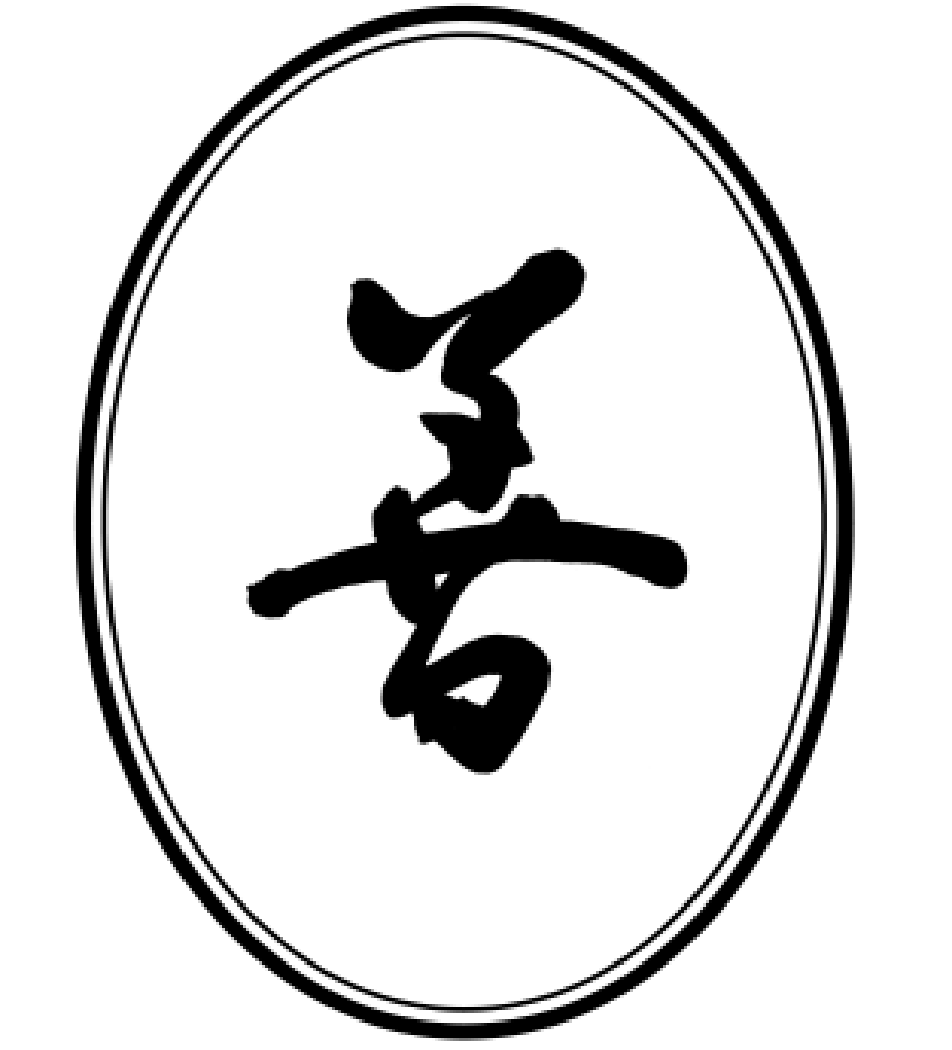 　　 　財團法人台北市崇善基金會　１１２學年度　獎助學金　申請表　　一粟結善緣　滴水解苦渴　一粟結善緣　滴水解苦渴　一粟結善緣　滴水解苦渴　一粟結善緣　滴水解苦渴　一粟結善緣　滴水解苦渴　　甲部份　所有欄位 依"申請表範例說明" 鍵入資料後 並依規定之方式 傳送本會審核!!　若未遵行本會之"第一階段：Ｅ-mail 網路報名"初審者 視為放棄 甄選資格!!丙部份丁部份申請類別網路申報日期網路收件日期網路報名編號郵寄期限日期學生姓名身分證字號出生日期健康狀況身分別電子郵件信箱工讀月收入就學貸款次數就學貸款總額ZIP市 縣 (區 鄉 鎮 市) 村 里 鄰  街  路  門  牌聯  絡  電  話戶籍地址日居住地址夜生父姓名存歿分離出生日期健康狀況職業月收入生母姓名存歿分離出生日期健康狀況職業月收入監 護 人監護人是學生的現居住地自有/租賃居住面積坪共同居住人校名ZIP校址校名校址學校類別科系組別日夜間部學號年級班別本學期註冊時應繳納費用之總金額可減免金額實際申請就學貸款金額實際繳納總金額導師姓名科系主任姓名學業成績平均乙部份學生蓋印章監護人蓋印章收到本會「網路報名回函通知書」後　進行「第二階段：郵寄資料申請」時　應檢附申請類別1申請類別2申請類別3申請類別41.本張「申請表」(列印已完成「Ｅ-mail 網路報名」之申請表)檢附檢附檢附檢附2.各縣市政府核發之低收入戶或中低收入戶證明影本檢附╳檢附╳3.學生證正反兩面影本檢附檢附檢附檢附4.本學年度下學期之在學證明書正本檢附檢附檢附檢附5.本學年度下學期註冊時，學校製發之繳費收據單影本檢附檢附檢附檢附6.本學年度上學期學業成績證明書正本(含德行評量表)檢附檢附檢附檢附7.全戶戶籍謄本正本(限113/02/01後申請；全戶現住人口ヽ詳細記事)檢附檢附檢附檢附8.本會製作之「推薦書」(請推薦人親自密封與簽章)檢附檢附檢附檢附9.行善行孝之事蹟╳╳檢附檢附本會審核初審□不合格□合格複審□不通過□通過甄選核發　北北基宜桃　低收入戶成員　　1.□助學金　　3.□崇善獎　北北基宜桃　高中職生急難　　2.□助學金　　4.□崇善獎